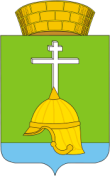 Местная администрацияВНУТРИГОРОДСКОГО МУНИЦИПАЛЬНОГО ОБРАЗОВАНИЯСАНКТ-ПЕТЕРБУРГАМУНИЦИПАЛЬНОГО ОКРУГА БАЛКАНСКИЙ192283, Санкт-Петербург, ул. Купчинская, д. 32, литер «В», тел/факс 778-81-97mo-balkanskiy@mail.ru  сайт: www. mo-balkanskiу.ru	ПОСТАНОВЛЕНИЕ25 сентября 2017 года                                                                                                № 34                          Об утверждении перечня местных праздников и иных зрелищных мероприятий МО Балканский на 2018 год, организация и проведение которых финансируется за счет средств  местного бюджета. Календарный план физкультурных мероприятий МО Балканский на 2018 год.В соответствии с Федеральным законом от 06.10.2003 г. № 131-ФЗ « Об общих принципах местного самоуправления в Российской Федерации», Законом Санкт-Петербурга от 23.09.2009 г. № 420-79 « Об организации местного самоуправления в Санкт-Петербурге», Уставом внутригородского муниципального образования Санкт-Петербурга МО Балканский, местная администрация ПОСТАНОВЛЯЕТ :Утвердить перечень местных праздников и иных зрелищных мероприятий МО Балканский на 2018 год, организация и проведение которых финансируется за счет средств местного бюджета, согласно приложению 1 к настоящему постановлению.Утвердить календарный план на 2018 год физкультурных и спортивных мероприятий МО Балканский, согласно  приложению 2 к настоящему постановлению.Настоящее постановление вступает в силу с момента его принятия.Контроль за выполнением настоящего постановления оставляю за собой.  Глава местной администрации                                               	                                         М.А. Агеева